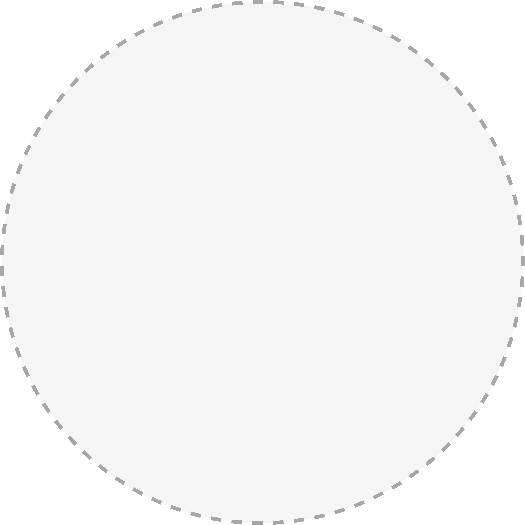 Európsky týždeň odborných zručností 2019Technologický pokrok a rozvoj vedy ovplyvňujú spôsob, akým žijeme, pracujeme a hráme sa. Nové technológie vyžadujú nové zručnosti a pracovníkov, ktorí týmito zručnosťami disponujú. Odborné vzdelávanie a príprava (OVP) je kľúčom, ktorý dokáže vyplniť medzery v zručnostiach a poskytnúť ľuďom každého veku zručnosti 21. storočia. Zručnosti, ktoré potrebujú, aby dokázali využiť príležitosti, ktoré moderný život prináša.OVP je tiež osvedčený spôsob ako získať prístup na trh práce, pričom v roku 2018 až 76 % študentov OVP získalo zamestnanie krátko po absolvovaní štúdia. Európsky týždeň odborných zručností je iniciatíva Európskej komisie, ktorej cieľom je osláviť odborné vzdelávanie a prípravu (OVP). Cieľom Týždňa je poukázať na to, že každý človek je talentovaný a že OVP môže ľuďom poskytnúť potrebné praktické zručnosti, znalosti a kompetencie, vďaka ktorým uspejú na trhu práce a v rámci spoločnosti ako celku. Naším mottom je „Objav svoj talent!“ a tohtoročnou témou je „OVP pre VŠETKÝCH – zručnosti na celý život“. Preto sa budeme osobitne zameriavať na inkluzívne a celoživotné aspekty OVP. Na podujatiach konajúcich sa po celej Európe – na miestnej, regionálnej a celoštátnej úrovni – sa budú prezentovať obrovské príležitosti, ktoré OVP ponúka mladým ľuďom, dospelým, spoločnostiam, poskytovateľom OVP a ďalším zainteresovaným stranám. Štvrtý ročník Týždňa sa uskutoční v dňoch od 14. do 18. októbra 2019 v Helsinkách. V členských štátoch EÚ, krajinách EHP a kandidátskych krajinách na členstvo v EÚ sa však v priebehu celého roka budú konať pridružené podujatia a aktivity. 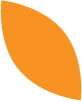  Zapojte sa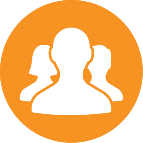 Sociálne médiáVyužite sociálne médiá na šírenie informácií o podujatíZverejnite vlastné fotografie, videá alebo kľúčové poučenia z podujatia prostredníctvom hashtagov #EUVocationalSkills a #DiscoverYourTalent.Sledujte sociálne kanály Európskeho týždňa odborných zručností a pracujte s obsahom, ktorý je na nich uverejnený: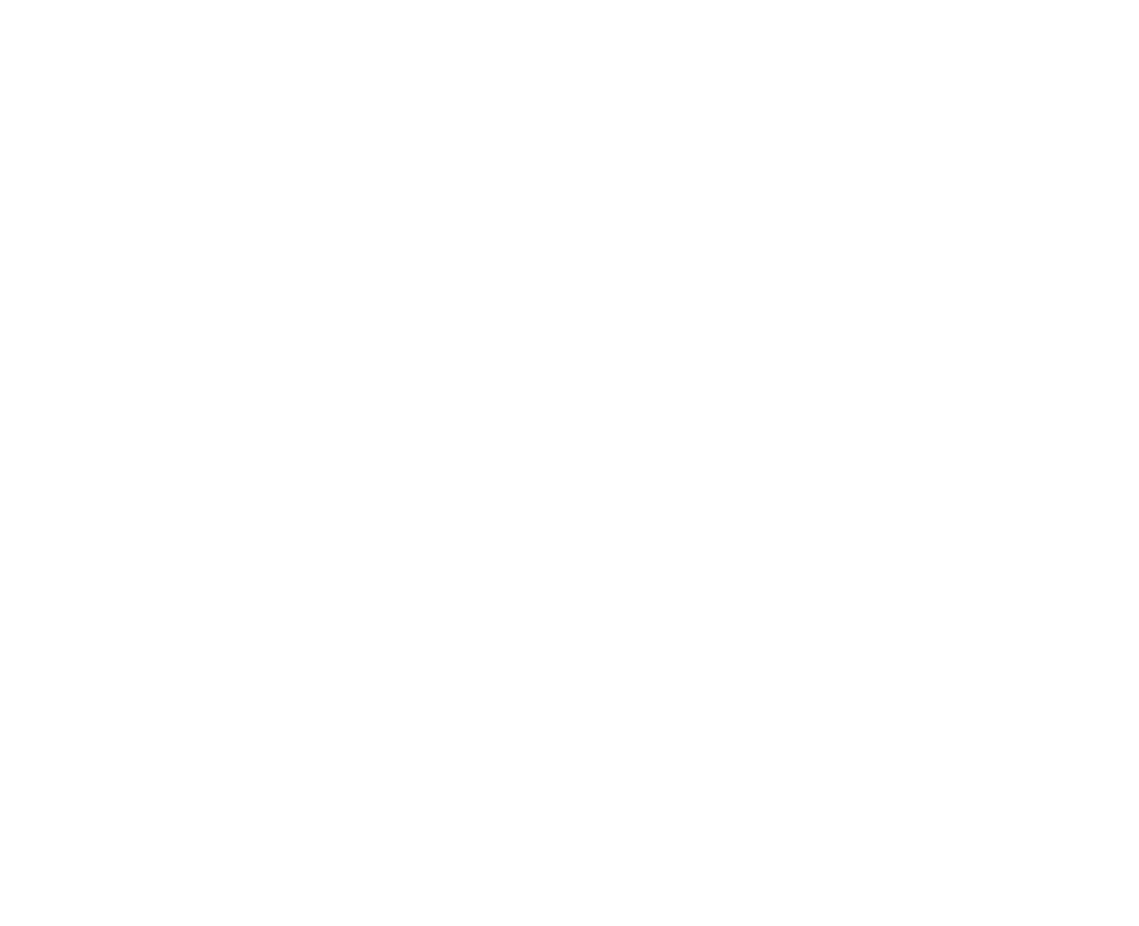 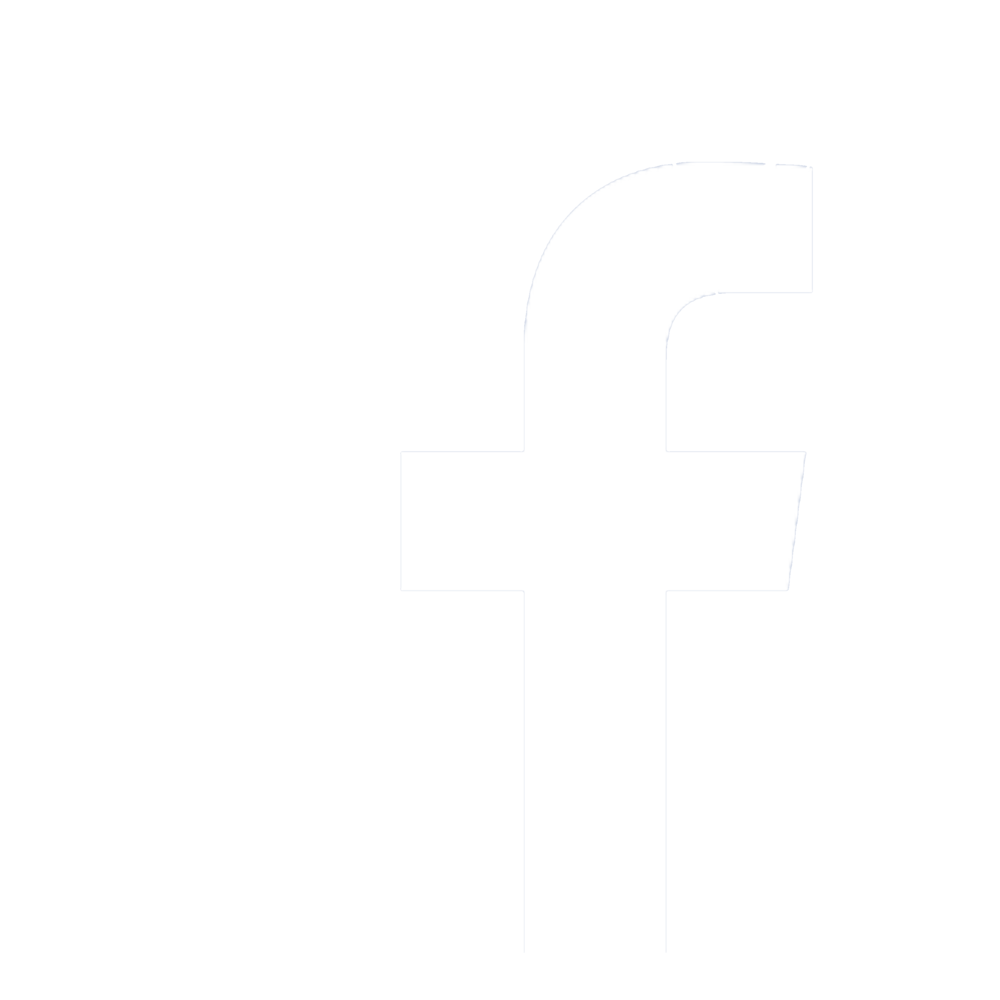 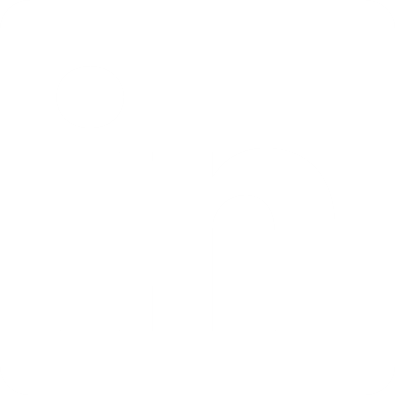 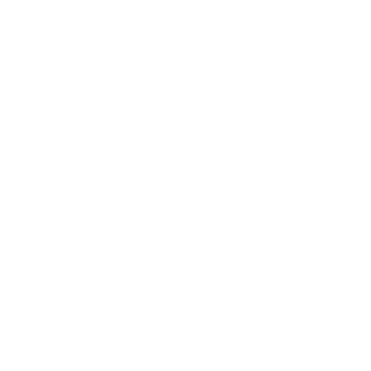 Vysielajte naživo priebeh podujatí prostredníctvom služieb Snapchat, Facebook Live alebo Instagram Stories. Podeľte sa o svoj príbehEurópska komisia by uvítala, ak by ste sa podelili o svoje skúsenosti súvisiace s OVP. Pomôžete tak budovať knižnicu príbehov, ktoré môžu inšpirovať ostatných. Môže to byť vaša vlastná skúsenosť s OVP alebo skúsenosť z podujatia/aktivity. O svoj príbeh sa môžete podeliť tu – stačí, ak vyplníte formulár. https://ec.europa.eu/social/vocational-skills-week/share-your-story_skVybrané príbehy budú propagované rôznymi kanálmi EÚ. Prečo OVP?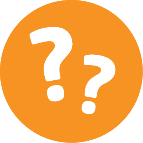 Objavte svoj potenciál.Dovoľte, aby odborné vzdelávanie a príprava pomohli objaviť váš jedinečný talent! OVP ponúka nespočetné množstvo príležitostí a výhod a často otvára nové, nečakané možnosti pre budúcnosť.Cenné kvalifikácie.Odborné vzdelávanie a príprava pomáhajú študentom získať konkurenčný náskok s kvalifikáciami, ktoré si zamestnávatelia cenia a sú uznávané vo všetkých priemyselných odvetviach. Tieto kvalifikácie zvyšujú ich zamestnateľnosť a môžu im pomôcť získať pracovné miesta vysokej kvality.Príležitosti pre vzdelávajúcich sa dospelých.Existuje množstvo príležitostí, ktoré môžu pomôcť vzdelávajúcim sa dospelým rozvíjať zaujímavú kariéru plnú výziev. Celoživotné vzdelávanie pomáha zvyšovať vašu zamestnateľnosť, rozvíjať vaše osobné zručnosti a zlepšovať vaše sociálne príležitosti.Zručnosti, ktoré VYUŽIJETE!Príležitosti, ktoré ponúka OVP, reagujú na vývoj na trhu práce – môžu sa cielene zameriavať na zručnosti, ktorých je nedostatok, a na úzkoprofilové kvalifikácie. V súčasnosti je v EÚ skutočný nedostatok kvalifikovaných pracovníkov v oblasti zdravotníctva a sociálnej starostlivosti, IKT a pokročilej výroby. Získaním zručností v týchto oblastiach sa zvyšuje zamestnateľnosť uchádzačov o zamestnanie a zároveň sa v širšom kontexte podporuje hospodársky rast. Môžete si teda byť istí, že zručnosti, ktoré sa naučíte v rámci OVP, budú pre vás cenné z osobného aj profesionálneho hľadiska. Kontaktujte nás: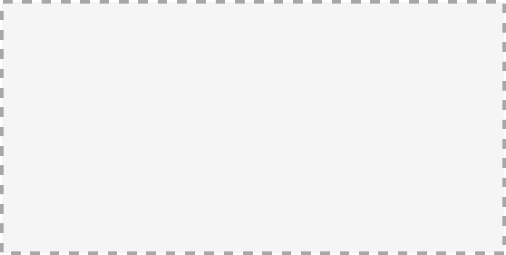 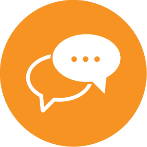 Webové sídlo: [www.webovesidlopodujatia.com]E-mail: [info@mailpodujatia.eu]Telefón: [00353 00 000 00] Twitter: [@twitterpodujatia #hashtagpodujatia]Facebook: [@facebookpodujatia]Kontakty kampane k Európskemu týždňu odborných zručnostíWebové sídlo: https://ec.europa.eu/social/vocational-skills-week/E-mail: info@vocationalskillsweek.euTelefón: +44 (0)207 444 4264 Twitter: @EU_social, @EuropeanYouthEU, #EUVocationalSkills, #DiscoverYourTalentFacebook: @socialeurope, @EuropeanYouthEU